17 сентября   Классная работа «Шкала. Координатный луч»4. Домашняя работаМерзляк А.Г. «Математика 5 класс» § 5Уметь отвечать на вопросы 1 – 4 Решить: 122; 124; 126; 139Дополнительное задание (претендующим на оценку «4» и «5» по итогам 1 четверти)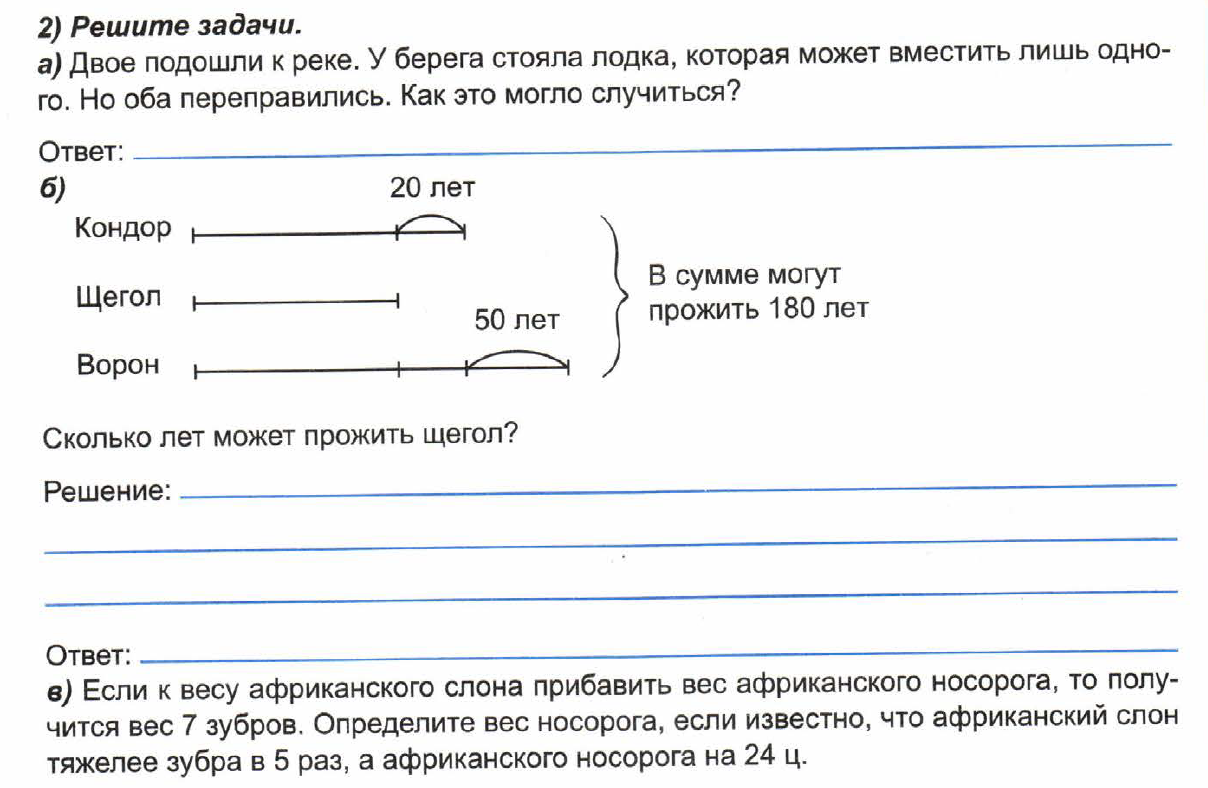 1. ПовторениеРешаем все вместе (устно)
Мерзляк А.Г. «Математика 5 класс» стр. 36  № 3; № 4; № 137  4. Домашняя работаМерзляк А.Г. «Математика 5 класс» § 5Уметь отвечать на вопросы 1 – 4 Решить: 122; 124; 126; 139Дополнительное задание (претендующим на оценку «4» и «5» по итогам 1 четверти)2.Закрепление изучаемого материала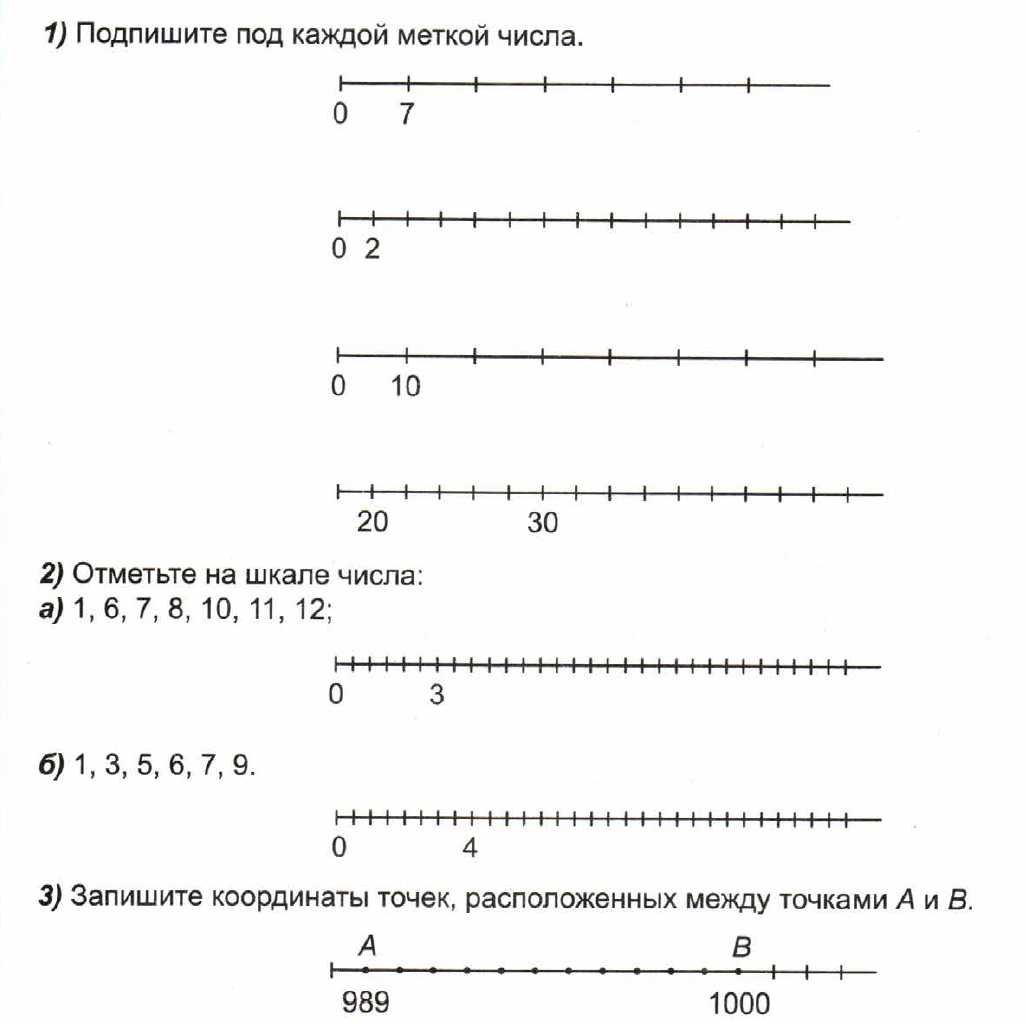 Мерзляк А.Г. «Математика 5 класс» стр. 37  № 120; № 121; № 123; № 125  4. Домашняя работаМерзляк А.Г. «Математика 5 класс» § 5Уметь отвечать на вопросы 1 – 4 Решить: 122; 124; 126; 139Дополнительное задание (претендующим на оценку «4» и «5» по итогам 1 четверти)3. Итог урокаОцените активность своей работы на уроке:На уроке яа) активно работал(а)  б) работал(а), но не активно в) был(а) пассивен(на)4. Домашняя работаМерзляк А.Г. «Математика 5 класс» § 5Уметь отвечать на вопросы 1 – 4 Решить: 122; 124; 126; 139Дополнительное задание (претендующим на оценку «4» и «5» по итогам 1 четверти)